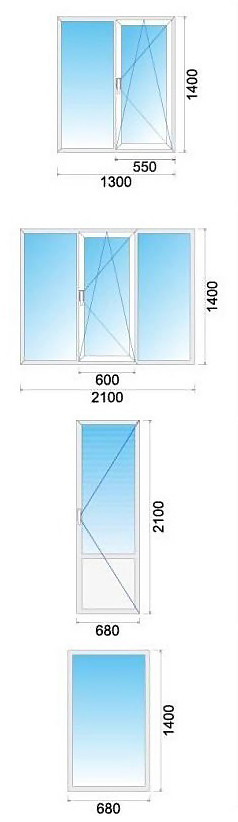 Rehau 60Action3 камерныйСП 32 ммRehau 60Action3 камерныйСП 32 ммRehau 60Blitz3 камерныйСП 32 ммRehau 60Blitz3 камерныйСП 32 ммRehau 60EURO3 камерныйСП 32 ммRehau 60EURO3 камерныйСП 32 ммRehau 70SibмногокамерныйСП 40 ммRehau 70SibмногокамерныйСП 40 ммRehau 70Delight5 камерныйСП 40 ммRehau 70Delight5 камерныйСП 40 ммRehau 70Brillant5 камерныйСП 40 ммRehau 70Brillant5 камерныйСП 40 ммREHAU 86MMINTELIO6 камерныйСП 52 ммREHAU 86MMINTELIO6 камерныйСП 52 ммRehau 86GENEO6 камерный СП52ммRehau 86GENEO6 камерный СП52ммBRUSBOX 60 AERO3 камерныйСП 32 ммBRUSBOX 60 AERO3 камерныйСП 32 ммBRUSBOX 70 SUPERAERO 5 камерныйСП 40 ммBRUSBOX 70 SUPERAERO 5 камерныйСП 40 ммRotoVorneRotoVorneRotoVorneRotoVorneRotoVorneRotoVorneRotoVorneRotoVorneRotoVorneRotoVorne5 4205 1765 5995 3545 8755 6316 0795 8346 4616 2167 9817 7369 698-14 972-5 28049595 51052477 4197 1747 6797 4348 0137 7688 3338 0888 7828 53710 76310 51913 491-20 924-7 1956 9327 6317 3694 9684 4465 3754 8545 6575 1355 8285 3066 3075 7857 7617 2399 250-15 014-4 8304 5275 1234 5631 9751 9752 0522 0522 1502 1502 2312 2312 3882 3882 9892 9893 4573 4576 1406 1401 8591 8591 9941 994Rehau 60Action3 камерныйСП 32 ммRehau 60Action3 камерныйСП 32 ммRehau 60Blitz3 камерныйСП 32 ммRehau 60Blitz3 камерныйСП 32 ммRehau 60EURO3 камерныйСП 32 ммRehau 60EURO3 камерныйСП 32 ммRehau 70SibмногокамерныйСП 40 ммRehau 70SibмногокамерныйСП 40 ммRehau 70Delight5 камерныйСП 40 ммRehau 70Delight5 камерныйСП 40 ммRehau 70Brillant5 камерныйСП 40 ммRehau 70Brillant5 камерныйСП 40 ммREHAU 86MMINTELIO6 камерныйСП 52 ммREHAU 86MMINTELIO6 камерныйСП 52 ммRehau 86GENEO6 камерный СП52ммRehau 86GENEO6 камерный СП52ммBRUSBOX 60 AERO3 камерныйСП 32 ммBRUSBOX 60 AERO3 камерныйСП 32 ммBRUSBOX 70 SUPERAERO 5 камерныйСП 40 ммBRUSBOX 70 SUPERAERO 5 камерныйСП 40 ммRotoVorneRotoVorneRotoVorneRotoVorneRotoVorneRotoVorneRotoVorneRotoVorneRotoVorneRotoVorne5 4205 1765 5995 3545 8755 6316 0795 8346 4616 2167 9817 7369 698-14 972-5 28049595 51052477 4197 1747 6797 4348 0137 7688 3338 0888 7828 53710 76310 51913 491-20 924-7 1956 9327 6317 3694 9684 4465 3754 8545 6575 1355 8285 3066 3075 7857 7617 2399 250-15 014-4 8304 5275 1234 5631 9751 9752 0522 0522 1502 1502 2312 2312 3882 3882 9892 9893 4573 4576 1406 1401 8591 8591 9941 994Конструкции из Алюминиевых профилей испанской системы PROVEDALКонструкции из Алюминиевых профилей испанской системы PROVEDALКонструкции из Алюминиевых профилей испанской системы PROVEDALКонструкции из Алюминиевых профилей испанской системы PROVEDALКонструкции из Алюминиевых профилей испанской системы PROVEDALКонструкции из Алюминиевых профилей испанской системы PROVEDALКонструкции из Алюминиевых профилей испанской системы PROVEDALКонструкции из Алюминиевых профилей испанской системы PROVEDAL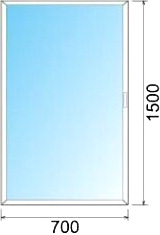 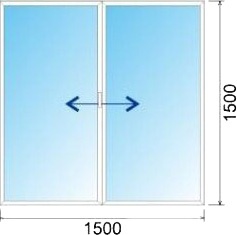 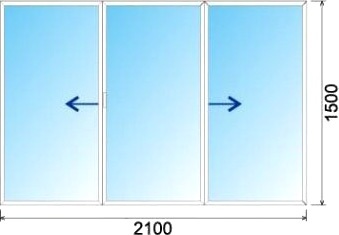 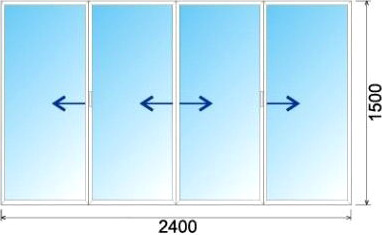 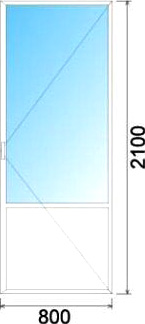 1 5823 7403 7405 2875 2876 2996 2995 475Раздвижные конструкции из ПВХРаздвижные конструкции из ПВХРаздвижные конструкции из ПВХРаздвижные конструкции из ПВХРаздвижные конструкции из ПВХРаздвижные конструкции из ПВХРаздвижные конструкции из ПВХРаздвижные конструкции из ПВХСистема SLIDORSСистема SLIDORSСистема SLIDORSСистема SLIDORSСистема SLIDORSСистема SLIDORSРаздвижные двери и окна с фурнитурой ROTO PatioРаздвижные двери и окна с фурнитурой ROTO Patio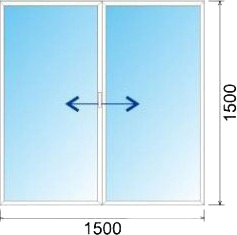                                                КВЕ58                                                 3 камерный                                            СП 32ммИзготавливаем из разных профильных систем                                               КВЕ58                                                 3 камерный                                            СП 32ммИзготавливаем из разных профильных системSLIDORS6 314SLIDORS6 314SLIDORS8 514SLIDORS8 514SLIDORS10 585SLIDORS10 58534 22834 228Входные группы из алюминиевых профилей Newtec, AGS с термовставкойВходные группы из алюминиевых профилей Newtec, AGS с термовставкойВходные группы из алюминиевых профилей Newtec, AGS с термовставкойВходные группы из алюминиевых профилей Newtec, AGS с термовставкойВходные группы из алюминиевых профилей Newtec, AGS с термовставкойВходные группы из алюминиевых профилей Newtec, AGS с термовставкой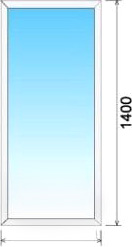 Newtec SY68c термовставкойстеклопакет 32мм 4х10х4х10х4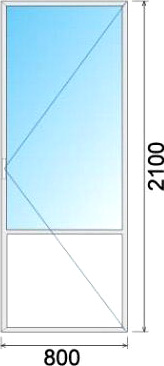 Newtec SY68c термовставкой стеклопакет 32мм 4х10х4х10х4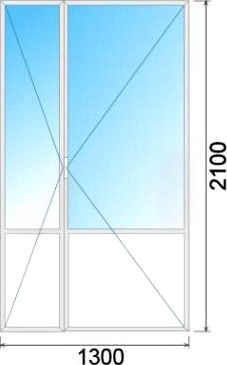 Newtec SY68c термовставкой стеклопакет 32мм 4х10х4х10х4         3 616         3 616         26 149         26 149         40 809         40 809